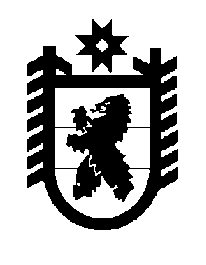 Республика Карелия                Администрация Пудожского муниципального районаПОСТАНОВЛЕНИЕот 15.02.2018 года   № 49 - П  г. ПудожОб утверждении Положения о проведении открытого конкурса на право получения свидетельства об осуществлении пассажирских перевозок по муниципальным маршрутам регулярных перевозок по нерегулируемым тарифам автомобильным транспортом на территории Пудожского муниципального районаС целью организации перевозок пассажиров и багажа автомобильным транспортом  по муниципальным маршрутам регулярных перевозок по нерегулируемому тарифу на территории Пудожского муниципального района, в соответствии с Федеральным законом от 13 июля 2015 года № 220-ФЗ «Об организации регулярных перевозок пассажиров и багажа автомобильным транспортом и городским наземным электрическим транспортом в Российской Федерации и о внесении изменений в отдельные законодательные акты Российской Федерации», администрация Пудожского муниципального района Постановляет:Утвердить прилагаемое Положение о проведении открытого конкурса на право получения свидетельства об осуществлении пассажирских перевозок по муниципальным маршрутам регулярных перевозок по нерегулируемым тарифам автомобильным транспортом на территории Пудожского муниципального района.Настоящее Постановление подлежит размещению на официальном сайте администрации Пудожского муниципального района.Настоящее Постановление вступает в силу с момента его подписания и подлежит официальному опубликованию (обнародованию).Глава администрации Пудожского                                              муниципального района                                                                                           В.Н. ЕресовПриложение к постановлению администрацииПудожского муниципального района« 15» февраля 2018 года № 49 - ППоложение о проведении открытого конкурса на право получения свидетельства об осуществлении пассажирских перевозок по муниципальным маршрутам регулярных перевозок по нерегулируемым тарифам автомобильным транспортом на территории Пудожского муниципального районаОбщие положения.1.1. Настоящее Положение о проведении открытого конкурса на право получения свидетельства об осуществлении пассажирских перевозок по муниципальным маршрутам регулярных перевозок по нерегулируемым тарифам автомобильным транспортом на территории Пудожского муниципального района  (далее - Положение) устанавливает порядок, условия организации и проведения конкурса на право получения свидетельства об осуществлении пассажирских перевозок (далее - конкурс), требования к участникам, критерии оценки и сопоставления заявок на участие в Конкурсе.1.2. Положение разработано в соответствии с Конституцией Российской Федерации, Гражданским кодексом Российской Федерации, Федеральными законами от 06.10.2003 № 131 – ФЗ "Об общих принципах организации местного самоуправления в Российской Федерации", "О безопасности дорожного движения" от 10.12.1995 № 196 - ФЗ, от 13.07.2015 № 220 - ФЗ "Об организации регулярных перевозок пассажиров и багажа автомобильным и городским наземным электрическим транспортом в Российской Федерации и о внесении изменений в отдельные законодательные акты Российской Федерации" (далее – Федеральный закон)1.3. Положение разработано в целях создания равных условий и возможностей осуществления пассажирских перевозок на муниципальных маршрутах перевозчиками независимо от организационно-правовой формы, предложивших наиболее безопасные и комфортные условия перевозки пассажиров.1.4. Предметом конкурса является право на получение свидетельства об осуществлении перевозок по одному или нескольким муниципальным маршрутам регулярных перевозок по нерегулируемым тарифам на срок не менее 5 лет.1.5. Организатором Конкурса является администрация Пудожского муниципального района (далее - организатор открытого конкурса).Участники конкурса.2.1. К участию в конкурсе допускаются юридические лица, индивидуальные предприниматели, участники договора простого товарищества (далее – участники), соответствующие следующим требованиям:2.1.1. наличие лицензии на осуществление деятельности по перевозкам пассажиров в случае, если наличие указанной лицензии предусмотрено законодательством Российской Федерации;2.1.2. принятие на себя обязательства в случае предоставления участнику открытого конкурса права на получение свидетельства об осуществлении перевозок по маршруту регулярных перевозок подтвердить в сроки, определенные конкурсной документацией, наличие на праве собственности или на ином законном основании транспортных средств, предусмотренных его заявкой на участие в открытом конкурсе;2.1.3. непроведение ликвидации участника конкурса - юридического лица и отсутствие решения арбитражного суда о признании банкротом участника конкурса - юридического лица или индивидуального предпринимателя и об открытии конкурсного производства;2.1.4. отсутствие у участника конкурса задолженности по обязательным платежам в бюджеты бюджетной системы Российской Федерации за последний завершенный отчетный период;2.1.5. наличие договора простого товарищества в письменной форме (для участников договора простого товарищества).2.1.6. отсутствие в отношении юридического лица, индивидуального предпринимателя, участника договора простого товарищества обстоятельств, предусмотренных частью 8 статьи 29 Федерального закона.2.2. Требования, предусмотренные пунктами 2.1.1., 2.1.3. и 2.1.4. пункта 2.1 Положения, применяются в отношении каждого участника договора простого товарищества.2.3. Участник конкурса имеет право:1) получать от организатора конкурса информацию об условиях и порядке проведения конкурса;2) знакомиться с конкурсной документацией;3) отозвать поданную заявку на участие в конкурсе (конкурсная заявка) до окончания срока приема заявок, в письменной форме уведомив об этом организатора конкурса;4) присутствовать на заседании конкурсной комиссии при вскрытии конвертов.2.4. Участники конкурса обязаны:1) своевременно представлять в конкурсную комиссию заявки на участие в конкурсе;2) отражать в конкурсном предложении достоверную и полную информацию в соответствии с требованиями и условиями настоящего Положения;3) соблюдать правила и процедуры, предусмотренные настоящим Положением и действующими нормативно-правовыми актами;4) участники, получившие право на получение свидетельства об осуществлении перевозок по маршруту регулярных перевозок по результатам открытого конкурса, обязаны приступить к осуществлению предусмотренных данным свидетельством регулярных перевозок не позднее чем через шестьдесят дней со дня проведения открытого конкурса.2.5. Участники конкурса отстраняются от участия в конкурсе на любом этапе его проведения за предоставление неполной и (или) недостоверной информации, указанной в конкурсной заявке и иных документах, представляемых конкурсной комиссии.Организатор конкурса.3.1. Организатор конкурса осуществляет следующие функции:1) готовит конкурсную документацию;2) публикует извещение о проведении конкурса;3) проводит прием, регистрацию и хранение представленных заявок на участие в конкурсе и прилагаемых документов;4) обеспечивает условия для работы конкурсной комиссии и привлекает специалистов и экспертов к участию в конкурсной комиссии;5) по результатам конкурса в течение десяти дней выдает свидетельство об осуществлении перевозок по муниципальному маршруту регулярных перевозок и карты соответствующего маршрута.3.2. Организатор конкурса имеет право:1) объявить повторный конкурс или отменить предусмотренный конкурсной документацией маршрут регулярных перевозок, если конкурс признан не состоявшимся в связи с тем, что по окончании срока подачи заявок на участие в открытом конкурсе не подано ни одной такой заявки или по результатам рассмотрения заявок на участие в открытом конкурсе все такие заявки были признаны не соответствующими требованиям конкурсной документации;2) аннулировать результаты конкурса, если претендентом были поданы недостоверные сведения, повлекшие нарушение требований настоящего Положения.3.3 Организационное обеспечение проведения открытого конкурса осуществляет отдел по экономике администрации Пудожского муниципального района.Конкурсная комиссия.4.1. Решение о проведении конкурса принимается организатором конкурса. Для выполнения функций по организации и проведению конкурса организатор формирует конкурсную комиссию.4.2. Персональный состав комиссии утверждается организатором конкурса.4.3. Конкурсная комиссия осуществляет следующие функции:1) вскрывает конверты с заявками на участие в конкурсе непосредственно после окончания срока подачи заявок в присутствии претендентов, которые пожелают принять в этом участие;2) проверяет достоверность представленной претендентами информации;3) проводит отбор участников конкурса, рассматривает, оценивает и сопоставляет заявки на участие в конкурсе;4) определяет победителя конкурса;5) ведет протокол вскрытия конвертов с заявками на участие в конкурсе;6) ведет протокол рассмотрения заявок на участие в конкурсе;7) ведет протокол оценки и сопоставления заявок на участие в конкурсе;8) ведет протокол об отказе от заключения договора;9) осуществляет прием и хранение конкурсной документации;10) дает разъяснения по проводимому конкурсу и конкурсной документации;11) рассматривает конкурсную документацию;12) присваивает порядковый номер заявки в порядке уменьшения ее оценки;13) принимает решения о допуске или об отказе к участию в Конкурсе, об отмене Конкурса или признании его не состоявшемся;4.4. Комиссия имеет право:1) утверждать порядок своей работы в части, не урегулированной настоящим Положением, и вносить в него изменения;2) привлекать экспертов и специалистов, а также создавать рабочие группы для обеспечения своей деятельности.4.5. Конкурсная комиссия обязана:1) создать равные условия для участников конкурса;2) выдвигать единые требования к участникам конкурса;3) обеспечить гласность проведения конкурса;4) не допускать разглашения конфиденциальных сведений, полученных от участников конкурса.4.6. Руководство конкурсной комиссией осуществляет председатель. Председатель конкурсной комиссии:1) возглавляет конкурсную комиссию;2) осуществляет руководство конкурсной комиссией;3) определяет порядок, повестку и время заседаний конкурсной комиссии;4) проводит заседания конкурсной комиссии;4.7. Член комиссии имеет право:1) знакомиться со всеми представленными на рассмотрение документами;2)  выступать в соответствии с порядком ведения заседания комиссии;3) проверять правильность протокола, в том числе правильность отражения в протоколе содержания выступлений.4.8. Заседания комиссии правомочны, если на них присутствует не менее двух третей установленного числа ее членов. Заседание конкурсной комиссии не является правомочным, если на нем отсутствуют председатель конкурсной комиссии или его заместитель.В случае невозможности присутствия на заседании члена комиссии передача его полномочий другому лицу не допускается.Решения комиссии принимаются простым большинством голосов присутствующих на заседании членов комиссии. При равенстве голосов, голос председателя конкурсной комиссии является решающим.4.9. Конкурсная комиссия несет ответственность за нарушение требований сохранности конкурсных предложений и конфиденциальности информации, представляемых претендентами.4.10. Заседание конкурсной комиссии оформляется протоколом, который подписывается составом комиссии, принимавшим в нем участие.На время отсутствия секретаря конкурсной комиссии протокол заседания конкурсной комиссии ведется членом конкурсной комиссии назначенным председателем.4.11. Протоколы заседания комиссии оформляются в пятидневный срок, подписываются председательствующим на заседании комиссии, секретарем Комиссии и всеми присутствовавшими на заседании членами Комиссии.Извещение о проведении конкурса.5.1. Извещение о проведении конкурса публикуется в газете «Пудожский Вестник» и размещается на официальном сайте Администрации (pudogadm@onego.ru) не менее чем за 30 дней до дня вскрытия конвертов.5.2. В извещении о проведении открытого конкурса указываются следующие сведения:1) наименование, место нахождения, почтовый адрес и адрес электронной почты, номер контактного телефона организатора открытого конкурса;2) предмет открытого конкурса;3) срок, место и порядок предоставления конкурсной документации, официальный сайт, на котором размещена конкурсная документация;4) размер, порядок и сроки внесения платы за предоставление конкурсной документации на бумажном носителе, если указанная плата установлена;5) место, дата и время вскрытия конвертов с заявками на участие в открытом конкурсе, а также место и дата рассмотрения таких заявок и подведения итогов открытого конкурса.5.3. Решение о внесении изменений в извещение о проведении открытого конкурса принимается его организатором не позднее, чем за пять дней до даты окончания подачи заявок на участие в открытом конкурсе. Изменение предмета открытого конкурса не допускается.Изменения, внесенные в извещение о проведении открытого конкурса, размещаются на официальном сайте Администрации в информационно-телекоммуникационной сети "Интернет" в порядке, установленном организатором открытого конкурса. При этом срок подачи заявок на участие в открытом конкурсе должен быть продлен таким образом, чтобы со дня опубликования и (или) размещения изменений, внесенных в извещение о проведении открытого конкурса, до даты окончания подачи заявок на участие в открытом конкурсе этот срок составлял не менее чем двадцать дней.5.4. Организатор открытого конкурса вправе отказаться от его проведения не позднее, чем за 5 дней до даты окончания срока подачи конкурсных заявок.5.5. Извещение об отказе от проведения открытого конкурса подлежит публикации и размещению на официальном сайте Администрации соответственно в течение пяти рабочих дней и двух дней со дня принятия решения об отказе от проведения открытого конкурса.Конкурсная документация.6.1. Состав и содержание конкурсной документации определяет организатор конкурса.6.2. Открытый конкурс проводится по лотам муниципальных маршрутов регулярных перевозок автомобильным транспортом, утвержденным организатором конкурса.6.3. Претендент вправе подать конкурсные заявки на один, несколько или на все лоты, при этом оферта на каждый конкретный лот подается отдельно.6.4. Обязательными разделами конкурсной документации являются:1) описание предмета открытого конкурса (наименование лотов, включающих в себя муниципальные маршруты регулярных перевозок);2) требования к участникам конкурса и перечень предоставляемых ими документов (приложение №1 к настоящему Положению);3) критерии оценки и сопоставления заявок на участие в открытом конкурсе (приложение №2 к настоящему Положению).Подача конкурсных заявок.7.1. Для участия в конкурсе участник конкурса подает заявку на участие в конкурсе в срок и по форме, установленные конкурсной документацией. Участник конкурса подает заявку на участие в конкурсе в письменной форме в запечатанном конверте. При этом на таком конверте указывается наименование открытого конкурса, лота, на участие в котором подается заявка.Участник конкурса вправе не указывать на таком конверте свое фирменное наименование, почтовый адрес (для юридического лица) или фамилию, имя, отчество, сведения о месте жительства (для физического лица).7.2. Учет конкурсных заявок ведется в журнале приема по мере их поступления с присвоением каждому конкурсному предложению номера и указанием времени подачи документов.7.3. Прием конкурсных заявок заканчивается в день вскрытия конвертов. Конкурсные заявки, представленные после окончания сроков приема, не принимаются и не рассматриваются.7.4. По окончании срока приема заявок прилагаемые документы заявителям не возвращаются.7.5. Полученные после окончания приема, конверты с заявками на участие в конкурсе вскрываются (в случае, если на конверте не указаны почтовый адрес для юридического лица или сведения о месте жительства для физического лица) и в тот же день такие заявки возвращаются обратно.Порядок проведения конкурса.8.1. Конкурс является открытым по составу участников. Срок рассмотрения заявок на участие в конкурсе не может превышать двадцать дней со дня вскрытия конвертов с заявками на участие в конкурсе.8.2. Допущенные к участию в конкурсе заявки оцениваются по балльной системе по каждому из критериев:8.2.1 Количество дорожно-транспортных происшествий, повлекших за собой человеческие жертвы или причинение вреда здоровью граждан и произошедших по вине юридического лица, индивидуального предпринимателя, участников договора простого товарищества или их работников в течение года, предшествующего дате проведения открытого конкурса, в расчете на среднее количество транспортных средств, имевшихся в распоряжении юридического лица, индивидуального предпринимателя или участников договора простого товарищества в течение года, предшествующего дате проведения открытого конкурса;8.2.2 Опыт осуществления регулярных перевозок юридическим лицом, индивидуальным предпринимателем или участниками договора простого товарищества, который подтвержден исполнением государственных или муниципальных контрактов либо свидетельствами об осуществлении перевозок по маршруту регулярных перевозок или иными документами, выданными в соответствии с нормативными правовыми актами субъектов Российской Федерации, муниципальными нормативными правовыми актами;8.2.3 Влияющие на качество перевозок характеристики транспортных средств, предлагаемых юридическим лицом, индивидуальным предпринимателем или участниками договора простого товарищества для осуществления регулярных перевозок (наличие кондиционера, низкого пола, оборудования для перевозок пассажиров с ограниченными возможностями передвижения, пассажиров с детскими колясками и иные характеристики);8.2.4 Максимальный срок эксплуатации транспортных средств, предлагаемых юридическим лицом, индивидуальным предпринимателем или участниками договора простого товарищества для осуществления регулярных перевозок в течение срока действия свидетельства об осуществлении перевозок по маршруту регулярных перевозок.8.3. Шкала для оценки критериев, устанавливается согласно приложению 2 к настоящему Положению.8.4. Каждой заявке на участие в открытом конкурсе присваивается порядковый номер в порядке уменьшения ее оценки. Заявке на участие в конкурсе, получившей высшую оценку, присваивается первый номер.8.5. В случае, если нескольким заявкам на участие в открытом конкурсе присвоен первый номер, победителем открытого конкурса признается участник открытого конкурса, по предложению которого установлен маршрут регулярных перевозок, а при отсутствии такого участника - участник открытого конкурса, заявка которого подана ранее других заявок, получивших высшую оценку.8.6. В случае, если конкурс был признан не состоявшимся в связи с тем, что только одна заявка на участие в этом конкурсе была признана соответствующей требованиям конкурсной документации, победителем открытого конкурса признается участник, подавшим такую заявку на участие в открытом конкурсе.8.7. В случае, если открытый конкурс признан не состоявшимся в связи с тем, что по окончании срока подачи заявок на участие в открытом конкурсе не подано ни одной такой заявки или по результатам рассмотрения заявок на участие в открытом конкурсе все такие заявки были признаны не соответствующими требованиям конкурсной документации, организатор открытого конкурса вправе принять решение о повторном проведении открытого конкурса или об отмене предусмотренного конкурсной документацией маршрута регулярных перевозок.8.8. После обсуждения и принятия решений результаты конкурса оформляются протоколом.8.9. Результаты открытого конкурса могут быть обжалованы в судебном порядке.8.10. По результатам открытого конкурса свидетельство об осуществлении перевозок по маршруту регулярных перевозок и карты маршрута регулярных перевозок выдаются на срок не менее чем пять лет в течение десяти дней со дня подтверждения участником открытого конкурса наличия у него транспортных средств, предусмотренных его заявкой на участие в открытом конкурсе.12. Заключительные положенияВо всем, что не оговорено настоящим Положением, необходимо руководствоваться действующим законодательством Российской Федерации и Республики Карелия, нормативными правовыми актами органов местного самоуправления.Приложение № 1к Положению о проведенииоткрытого конкурса на право получениясвидетельства об осуществлении пассажирскихперевозок по муниципальным маршрутамрегулярных перевозок по нерегулируемым тарифам автомобильным транспортом на территорииПудожского муниципального районаТРЕБОВАНИЯк участникам конкурса и представляемые документы для участияв конкурсе на право получения свидетельства об осуществлении пассажирскихперевозок по муниципальным маршрутам регулярных перевозок по нерегулируемым тарифам автомобильным транспортом на территории Пудожского муниципального районаПримечание:1. Требования, предусмотренные пунктами 2, 4 и 5 применяются в отношении каждого участника договора простого товарищества.2. Субъекты малого и среднего предпринимательства вправе не представлять документы, если они или информация, содержащаяся в них, находятся в распоряжении государственных органов, органов местного самоуправления либо подведомственных государственным органам или органам местного самоуправления организаций, за исключением случаев, когда такие документы включены в перечень, определенный Федеральным законом от 27.07.2010 № 210 - ФЗ "Об организации предоставления государственных и муниципальных услуг". В случае непредставления субъектом малого или среднего предпринимательства таких документов по собственной инициативе, они или информация, содержащаяся в них, запрашиваются у соответствующих государственных органов, органов местного самоуправления либо подведомственных государственным органам или органам местного самоуправления организаций в порядке межведомственного информационного взаимодействия.Субъекты малого и среднего предпринимательства вправе представить по собственной инициативе:1) оригинал выписки из Единого государственного реестра юридических лиц (для юридических лиц), оригинал выписки из Единого государственного реестра индивидуальных предпринимателей (для индивидуальных предпринимателей), выданные не ранее чем за 30 календарных дней до даты подачи документов;2) справку налогового органа, об отсутствии налоговых и неналоговых задолженностей перед бюджетами всех уровней и государственными внебюджетными фондами, выданные не ранее чем за 30 календарных дней до даты подачидокументов и другие документы, подтверждающие сведения, указанные в заявлении.Приложение № 2к Положению о проведенииоткрытого конкурса на право получениясвидетельства об осуществлении пассажирскихперевозок по муниципальным маршрутамрегулярных перевозок по нерегулируемым тарифам автомобильным транспортом на территорииПудожского муниципального районаКРИТЕРИИоценки и сопоставления заявок на участие в открытом конкурсе на право получениясвидетельства об осуществлении пассажирских перевозок по муниципальным маршрутам регулярных перевозок по нерегулируемым тарифам автомобильным транспортом на территории Пудожского муниципального района№/№Содержание требованияПредоставляемые документы1.Статус участника конкурсаСтатус участника конкурса1.1Юридическое лицоЗаверенные в установленном порядке копии учредительных документов и свидетельства о государственной регистрации юридического лица (при наличии зарегистрированного филиала или представительства - данные об их регистрации). Оригинал выписки из Единого государственного реестра юридических лиц (для юридических лиц), выданные не ранее чем за 30 календарных дней до даты подачи документов1.2ИндивидуальныйпредпринимательЗаверенная в установленном порядке копия свидетельства о государственной регистрации физического лица в качестве индивидуального предпринимателя. Оригинал выписки из Единого государственного реестра индивидуальных предпринимателей (для индивидуальных предпринимателей), выданные не ранее чем за 30 календарных дней до даты подачи документов1.3Участники договора простого товариществаЗаверенная в установленном порядке копия договора простого товарищества в письменной форме2.Наличие лицензии на осуществление деятельности по перевозкам пассажировКопия лицензии на осуществление деятельности по перевозкам пассажиров, заверенная в установленном порядке3.Принятие на себя обязательства в случае предоставления участнику открытого конкурса права на получение свидетельства об осуществлении перевозок по маршруту регулярных перевозок подтвердить в сроки, определенные конкурсной документацией, наличие транспортных средств соответствующих требованиям, указанным в реестре маршрута регулярных перевозок, в отношении которого выдается свидетельство об осуществлении перевозок по маршруту регулярных перевозокПринятие на себя обязательства в случае предоставления участнику открытого конкурса права на получение свидетельства об осуществлении перевозок по маршруту регулярных перевозок подтвердить в сроки, определенные конкурсной документацией, наличие транспортных средств соответствующих требованиям, указанным в реестре маршрута регулярных перевозок, в отношении которого выдается свидетельство об осуществлении перевозок по маршруту регулярных перевозок3.1Наличие на праве собственностиЗаверенные в установленном порядке копии: Правоустанавливающих документов на транспортные средства;Паспорта транспортного средства;Свидетельства о регистрации транспортного средства;Диагностической карты;Полиса ОСАГО3.2Наличие на ином законном основанииЗаверенные в установленном порядке копии: Правоустанавливающих документов на транспортные средства;Паспорта транспортного средства;Свидетельства о регистрации транспортного средства;Диагностической карты;Полиса ОСАГО3.3Принятие на себя обязательства по приобретениюДокумент, подтверждающий принятие на себя обязательства по приобретению транспортных средств в срок, определенный конкурсной документацией4.Не проведение  ликвидации и отсутствие решения арбитражного суда о признании банкротом и об открытии конкурсного производстваДокумент, подтверждающий отсутствие процедурыликвидации, банкротства и открытия конкурсногопроизводства.5.Отсутствие задолженности по обязательным платежам в бюджеты бюджетной системы Российской Федерации за последний завершенный отчетный периодДокументы, подтверждающие отсутствие задолженности6.Наличие договора простого товарищества в письменной форме (для участников договора простого товарищества)Договор простого товарищества7.Отсутствие в отношении юридического лица, индивидуального предпринимателя, участника договора простого товарищества следующих обстоятельств:вступление в законную силу решения суда о прекращении действия данного свидетельства;принятие уполномоченным органом местного самоуправления решения о прекращении действия свидетельства об осуществлении перевозок по муниципальному маршруту регулярных перевозок в связи с невыполнением по соответствующему маршруту в отсутствие чрезвычайной ситуации ни одного рейса, предусмотренного расписанием, в течение более чем трех дней подрядДокументы, подтверждающие отсутствие обстоятельств№/№Критерии оценкиКоличественный показательКоличество баллов1.Количество дорожно-транспортных происшествий, повлекших за собой человеческие жертвы или причинение вреда здоровью граждан и произошедших по вине юридического лица, индивидуального предпринимателя, участников договора простого товарищества или их работников в течение года, предшествующего дате проведения открытого конкурса, в расчете на среднее количество транспортных средств, имевшихся в распоряжении юридического лица, индивидуального предпринимателя или участников договора простого товарищества в течение года, предшествующего дате проведения открытого конкурса0123 и более+3-3-5-82.Опыт осуществления регулярных перевозок юридическим лицом, индивидуальным предпринимателем или участниками договора простого товарищества, который подтвержден исполнением государственных или муниципальных контрактов либо свидетельствами об осуществлении перевозок по маршруту регулярных перевозок или иными документами, выданными в соответствии с нормативными правовыми актами субъектов Российской Федерации, муниципальными нормативными правовыми актами (без перерыва в деятельности на дату проведения открытого конкурса включительно)Примечание: в случае, если лицо, подавшее заявку на участие в открытом конкурсе, не осуществляло деятельности в течение года, предшествующего дате проведения открытого конкурса, то ему определяется количество баллов равное 0.до 1 годаот 1 года до 3 летболее 3 лет  0+3+53.3.13.23.3Влияющие на качество перевозок характеристики транспортных средств, предлагаемых юридическим лицом, индивидуальным предпринимателем или участниками договора простого товарищества для осуществления регулярных перевозок:- наличие оборудования для перевозок пассажиров с ограниченными возможностями передвижения(из расчета за каждое ТС):-экологический класс транспортного средства (из расчета за каждое ТС)- количество служебных дверей, предназначенных для входа/выхода пассажиров (из расчета за каждое ТС)01Евро 4 и вышеЕвро 3Евро 2Ниже Евро 21 дверь2 двери3 двери-2+2+5+3+1  0  0+1+34.Максимальный срок эксплуатации транспортных средств, предлагаемых юридическим лицом, индивидуальным предпринимателем или участниками договора простого товарищества для осуществления регулярных перевозок на дату опубликования объявления о проведении открытого конкурса.до 3 лет (включительно)от 3 до 5 лет (включительно)от 5 до 7 лет (включительно)от 7 лет до 10 лет (включительно)от 10 до 15 лет (включительно)свыше 15 лет+8+5+30-3-5